Федеральное государственное бюджетное образование учреждениявысшего образования«КУБАНСКИЙ ГОСУДАРСТВЕННЫЙ АГРАРНЫЙ УНИВЕРСИТЕТИМЕНИ  И.Т. ТРУБИЛИНА»ИНФОРМАЦИОННОЕ ПИСЬМО 
Уважаемые коллеги, приглашаем Вас принять участие в учебно-методической конференции «Практико-ориентированное обучение: опыт и современные тенденции», которая состоится 04 апреля 2017 г. в университете. Цель конференции – обобщить накопленный опыт в области осуществления образовательной деятельности в условиях перехода на новые образовательные и профессиональные стандарты. Направления конференции формируются по факультетам университета: 1. Агрономический факультет и факультет экологии2. Факультет агрохимии и почвоведения, факультет защиты растений3. Факультет ветеринарной медицины4. Факультет водохозяйственного строительства и мелиорации, факультет водоснабжения водоотведения5. Факультет зоотехнологии и менеджмента6. Инженерно-землеустроительный факультет, факультет земельного кадастра7. Инженерно-строительный факультет, инженерно-архитектурный факультет8. Факультет механизации9. Факультет перерабатывающих технологий10. Факультет плодоовощеводства и виноградарства11. Факультет прикладной информатики12. Факультет управления13. Учетно-финансовый факультет, факультет налоги и налогообложение14. Факультет энергетики 15. Факультет финансы и кредит16. Экономический факультет17. Юридический факультет18. Военный институтСроки подачи заявок участников от факультетов с указанием названия доклада до 15 февраля 2017 г. Заявка подается в формате (doc, docx) текстового файла Microsoft Word в электронном виде по электронной почте emd@kubsau.ru или shatalova.m@kubsau.ru с пометкой «Заявка УМ конференция. Факультет ______», в ней указываются Ф.И.О. участника, название доклада.Каждый автор представляет не более 1 доклада. Допускается соавторство (не более одного соавтора). По итогам конференции запланировано издание сборника материалов, сформированного по результатам выступлений, который планируется для размещения в РИНЦ. Объем материалов – до 3 страниц (с учетом всей информации по статье, не считая заявки на участия)ТРЕБОВАНИЯ К ОФОРМЛЕНИЮ ТЕКСТА: 
 размер бумаги – А5 (148х210); 
 поля – верхнее и нижнее – 1,8; левое и правое – 1,7; 
 шрифт – Times New Roman;
 размер шрифта заголовка (кегль) – 12; размер шрифта текста – 11;
 абзацный отступ – 0,75 см; 
 междустрочный интервал – одинарный; 
 переносы – автоматические (не вручную); 
 выравнивание текста – по ширине; 
 допустимые выделения – полужирное начертание заголовка доклада; 
 дефис должен отличаться от тире; 
 тире и кавычки должны быть одинакового начертания по всему тексту; 
 не допускаются пробелы между абзацами; 
 не допускается использование буквы «ё»; 
 не допускается использование таблиц и рисунков;  
 список литературы размещается в конце статьи и обусловливается наличием ссылок. Список литературы оформляется в соответствии с ГОСТ 7.1–2003;
 список литературы нумеруется вручную (не автоматически); 
ссылки на включенные в список литературы работы приводятся в квадратных скобках [1]. Использование автоматических постраничных ссылок не допускается. СПРАВОЧНЫЙ АППАРАТ СТАТЬИ ДОЛЖЕН ВКЛЮЧАТЬ: 
 УДК в верхнем левом углу; 
 название материалов на русском языке строчными буквами с размещением по центру; 
 название материалов  на английском языке строчными буквами; 
 фамилия и инициалы автора с выравниванием текста по правому краю;
 сокращенное наименование организации с выравниванием текста по правому краю; 
 аннотацию на русском языке; 
 аннотацию на английском языке; 
 ключевые слова на русском языке; 
 ключевые слова на английском языке; 
 текст статьи;
 список литературы. скрин результата проверки на предмет наличия в них фрагментов заимствований из чужих исследований при помощи инструмента «Антиплагиат» (www.antiplagiat.ru) -  в объем статьи скрин не входит. Рекомендуемый объем аннотации от 3 до 5 предложений обычного текста, не повторяющегося в статье. Оптимальное количество ключевых слов – от 3 до 7. ТРЕБОВАНИЯ К ОФОРМЛЕНИЮ ЗАЯВКИ НА УЧАСТИЕ
Заявка на участие должна быть заполнена на каждого автора и выполняется по образцу. Сведения должны быть точными и актуальными.Заявка на участие в конференцииМатериалы и заявка формируются в отдельные файлы. Имя файла – фамилия инициалы автора (при наличии соавторов фамилия и инициалы первого автора). Пример оформления: Иванов ИИ_статья; Иванов ИИ_заявка.Материалы направляются до 10 марта 2017 г. в электронном виде по электронной почте emd@kubsau.ru или shatalova.m@kubsau.ru с пометкой «УМ конференция». Телефон для справок – 1-37, 1-85, 3-85, 3-81.Представленные материалы должны быть проверены автором на предмет наличия в них фрагментов заимствований из чужих исследований при помощи инструмента «Антиплагиат» (www.antiplagiat.ru). В сборник будут включены тексты с наиболее высоким уровнем оригинальности. Авторы материалов несут всю полноту ответственности за содержание материалов, представленных к публикации.Организаторы оставляют за собой право не принимать материалы, поданные с нарушением вышеизложенных требований, либо поданные с после указанного срока. Оргкомитет:Хоружая Светлана Владимировна, начальник учебно-методического управления, тел.3-81Столярова Марина Александровна, заместитель начальника учебно-методического управления, тел. 1-37Кадырова Светлана Владимировна, начальник учебного отдела, тел. 1-85Пример оформления научных материаловУДК 378.147Компетентности как результат образованияCompetences as result of educationФамилия И.О.Кубанский государственный аграрный университет Аннотация. Рассмотрены проблемы формирования и отслеживания уровня сформированности компетенций обучающихся. Переход на ФГОС ВО нового поколения требует модернизации системы подготовки студентов, направленной на разработку и реализацию конкурентоспособных образовательных программ, обеспечение гибкости и инновационной направленности целостного образовательного процесса в вузе.Abstract. Examined are problems of formation and monitoring of level of maturity of students competences. Transitions on FGOS VO of new generation requires modernization of the system of high school students training, directed into elaboration and realization of competitive educational programs procuring of flexibility and innovational directivity of the whole educational process in high school/Ключевые слова: компетенции, отслеживание уровня компетенций, мотивация.Keywords: competences, monitoring of level of competences maturity, motivation.В современном образовании в ранг приоритетных целей возведен компетентностный подход. В отличие от традиционного, данный подход выражается в готовности обучающихся использовать свои ресурсы (внутренние и внешние) для достижения цели, направленной на решение конкретных профессиональных задач, выявление современных проблем и конструирование их эффективных решений.Переход на ФГОС нового поколения потребовал модернизации системы подготовки студентов высшей школы, направленной на разработку и реализацию конкурентоспособных образовательных программ, обеспечение гибкости и инновационной направленности целостного образовательного процесса в вузе. Список литературы1. Бахусова Е. В. Технологический мониторинг как средство управления качеством образовательного процесса в вузе при переходе на компетентностно-контекстный формат обучения // Вестник Московского университета. – 2012. – № 1. – С. 67-77.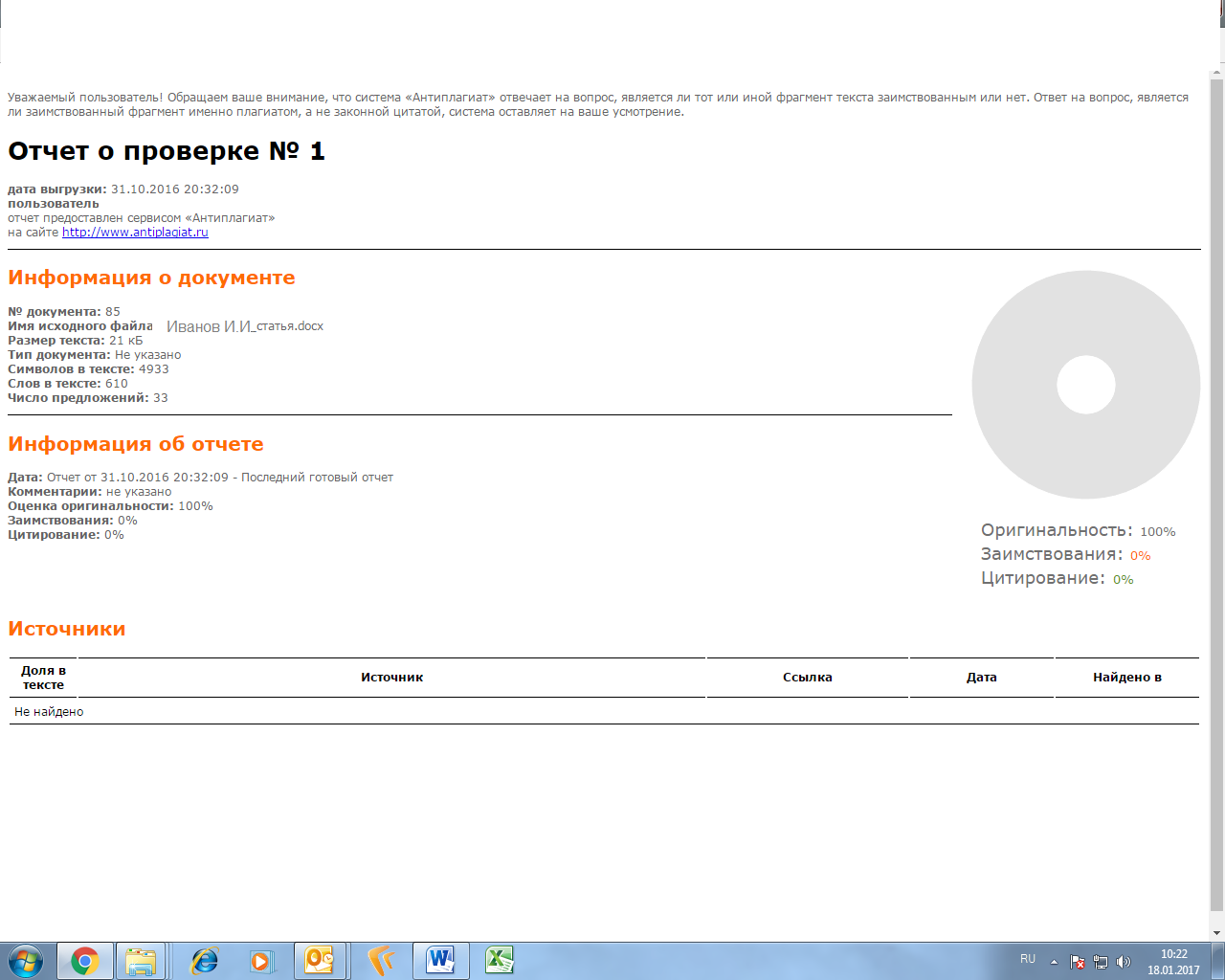 Фамилия, имя, отчество автора Название факультета Название материаловМесто работы Должность Ученая степень, званиеSPIN-код автораПочтовый адрес Телефон мобильный E-mail